Приложение 2ИНСТРУКЦИЯпо использованию Google Meet для студентов в период организации обучения с применением дистанционных образовательных технологий1. Открываем moodle.apec.edu.kz заходим в курс, который начинается по расписанию учебных занятий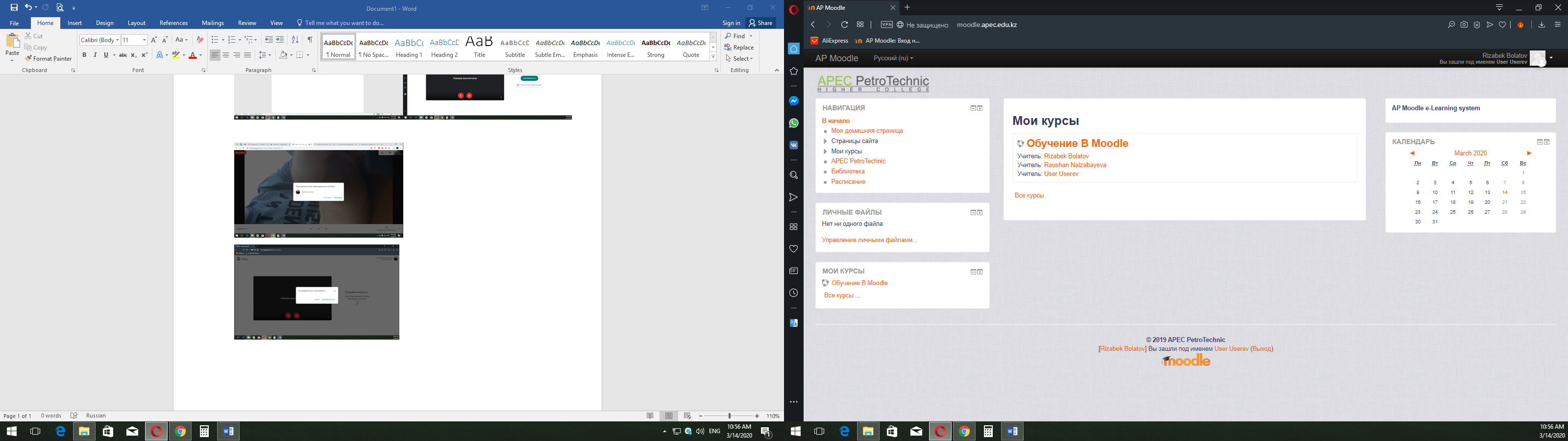 2. Далее нажимаем на Гиперссылку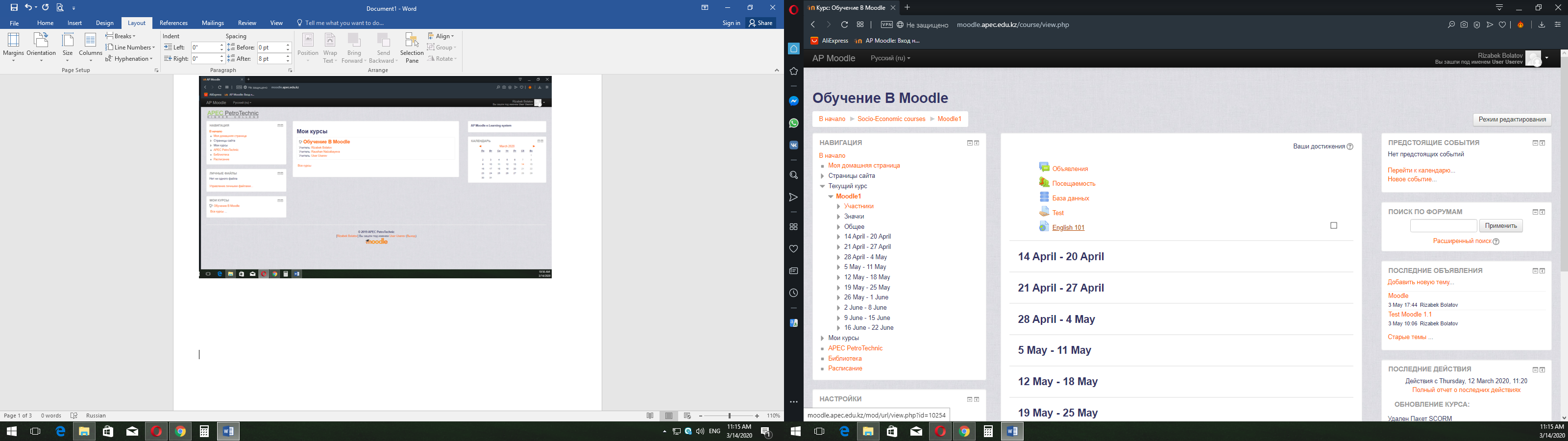 3. Открывается окно Google Meet, далее проверяем Микрофон, Звук, Камеру. Нажимаем « Присоединиться» 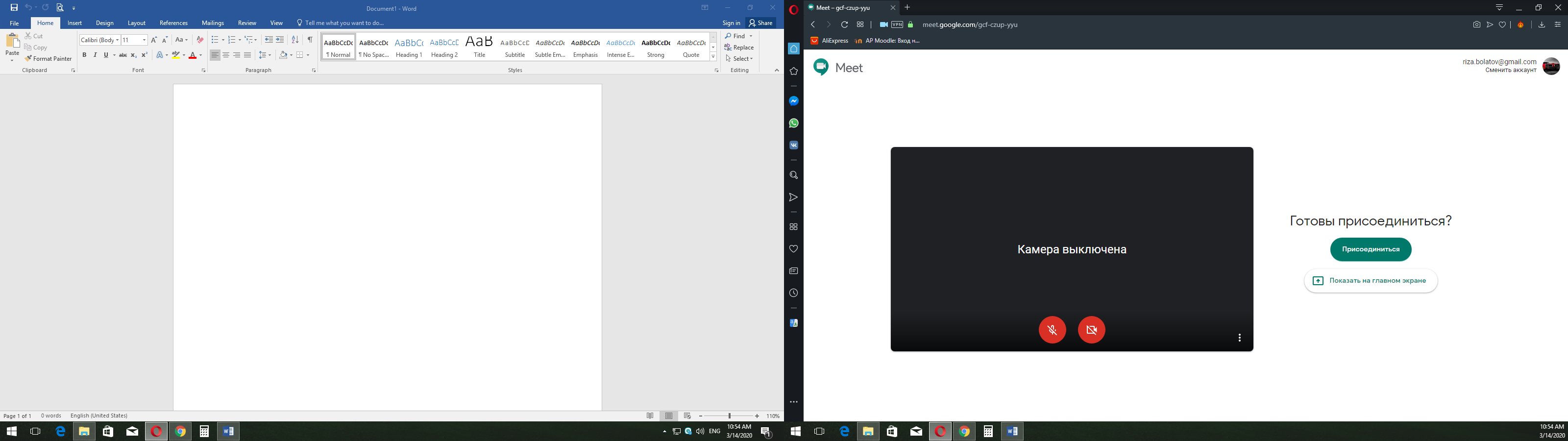 4. С этого моменты Вы готовы к видеоконференции. Отключите свой микрофон и ожидайте, когда преподаватель задаст вопрос.Во время видеоконференции соблюдайте дисциплину, не отвлекайтесь ни на какие другие дела и не шумитеУважаемый студент!С 16 марта текущего года обучение в колледже будет осуществляться с применением дистанционных образовательных технологий и других методов, позволяющих осуществлять учебный процессВ связи с чем, Вам необходимо четко и своевременно выполнять данную инструкцию и все поручения, которые будут Вам поступать от преподавателей и кураторов.По средствам вашей регистрации и отметке об участии на уроке будет производиться фиксации присутствия на уроке, также в это период будет осуществляться оценивание студентов, т.е. посещаемость и успеваемость фиксируется.Данные мероприятия проводятся в колледже на основании приказа Министра МОН РК, и направлены на обеспечение сохранности жизни и здоровья студентов, педагогов, и  других работников колледжа,  а также для предупреждения распространения коронавирусной инфекции в период пандемии.